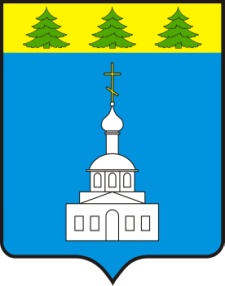 АДМИНИСТРАЦИЯ ЗНАМЕНСКОГО РАЙОНАОРЛОВСКОЙ ОБЛАСТИПОСТАНОВЛЕНИЕ24 января 2023 г.                                                                                     № 28В соответствии с Федеральным законом от 2 марта 2007 года № 25- ФЗ «О муниципальной службе в Российской Федерации, Федеральным законом от 25 декабря 2008 года № 273-ФЗ «О противодействии коррупции», руководствуясь указом Губернатора Орловской области от 31 августа 2009 года № 261 «О предоставлении гражданами, претендующими на замещение государственных должностей Орловской области, должностей государственной гражданской  службы Орловской области, и лицами, замещающими государственные должности Орловской области, государственными гражданскими служащими Орловской области сведений о доходах, об имуществе и обязательствах имущественного характера», постановлением Администрации Знаменского района Орловской области от 23 января 2023 года № 23 «Об утверждении перечня должностей муниципальной службы в Администрации Знаменского района Орловской области и ее структурных подразделениях, обладающих правами юридического лица, при назначении на которые граждане и при замещении которых муниципальные служащие обязаны представлять сведения о своих доходах, расходах, об имуществе и обязательствах имущественного характера, а также о доходах, расходах, об имуществе и обязательствах имущественного характера своих супруги (супруга) и несовершеннолетних детей» (далее – Перечень должностей муниципальной службы в Администрации района), Администрация Знаменского района Орловской области ПОСТАНОВЛЯЕТ:1. Утвердить Порядок размещения сведений о  доходах, расходах, об имуществе и обязательствах имущественного характера муниципальных служащих, замещающих должности муниципальной службы в Администрации Знаменского района Орловской области и ее структурных подразделениях, обладающих правами юридического лица, и членов их семей на официальном сайте Администрации Знаменского района Орловской области в сети Интернет и предоставления этих сведений средствам массовой информации для опубликования, согласно приложению.2. Признать утратившим силу постановление Администрации Знаменского района Орловской области от 26 января 2022 года № 55 «Об утверждении Порядка размещения сведений о  доходах, расходах, об имуществе и обязательствах имущественного характера муниципальных служащих, замещающих должности муниципальной службы в Администрации Знаменского района Орловской области и ее структурных подразделениях, обладающих правами юридического лица, и членов их семей на официальном сайте Администрации Знаменского района Орловской области в сети Интернет и предоставления этих сведений средствам массовой информации для опубликования»,  постановление Администрации Знаменского района Орловской области с 26 августа 2022 года № 357 «О внесении изменений в  постановление Администрации Знаменского района Орловской области от 26 января 2022 года № 55 «Об утверждении Порядка размещения сведений о  доходах, расходах, об имуществе и обязательствах имущественного характера муниципальных служащих, замещающих должности муниципальной службы в Администрации Знаменского района Орловской области и ее структурных подразделениях, обладающих правами юридического лица, и членов их семей на официальном сайте Администрации Знаменского района Орловской области в сети Интернет и предоставления этих сведений средствам массовой информации для опубликования» с даты подписания настоящего постановления.3. Отделу организационно-кадровой работы и делопроизводства       (А.С. Борисенко), финансовому отделу (А.Е. Беляковой), Отделу образования (М.М. Рагимовой) ознакомить муниципальных служащих, замещающих должности муниципальной службы в Администрации Знаменского района Орловской области и ее структурных подразделениях, обладающих правами юридического лица, включенных в Перечень, с настоящим постановлением под роспись. 4. Отделу организационно-кадровой работы и делопроизводства (Борисенко А.С.) разместить настоящее постановление на официальном сайте Администрации Знаменского района Орловской области в сети Интернет.5. Настоящее постановление вступает в силу со дня его подписания.6. Контроль за исполнением настоящего постановления оставляю за собой.Глава Знаменского района			  	 С.В. Семочкин Порядок размещения сведений о  доходах, расходах, об имуществе и обязательствах имущественного характера муниципальных служащих, замещающих должности муниципальной службы в Администрации Знаменского района Орловской области и ее структурных подразделениях, обладающих правами юридического лица, и членов их семей на официальном сайте Администрации Знаменского района Орловской области в сети Интернет и предоставления этих сведений средствам массовой информации для опубликования1. Настоящим Порядком устанавливаются обязанности Администрации Знаменского района Орловской области (далее – Администрация района) по размещению сведений о доходах, расходах, об имуществе и обязательствах имущественного характера лиц, замещающих должности муниципальной службы в Администрации района и ее структурных подразделениях, обладающих правами юридического лица, включенных в перечень должностей муниципальной службы в Администрации Знаменского района Орловской области, при назначении на которые граждане и при замещении которых муниципальные служащие обязаны представлять сведения о своих доходах, расходах, об имуществе и обязательствах имущественного характера, а также о доходах, расходах, об имуществе и обязательствах имущественного характера своих супруги (супруга) и несовершеннолетних детей (далее – Перечень), утвержденный постановлением Администрации Знаменского района Орловской области от 23 января 2022 года № 23, их супругов и несовершеннолетних детей на официальном сайте Администрации Знаменского района в сети Интернет admznamen.ru (далее – официальный сайт) и предоставлению этих сведений средствам массовой информации для опубликования. 2. На официальном сайте размещаются и средствам массовой информации предоставляются для опубликования следующие сведения о доходах, расходах, об имуществе и обязательствах имущественного характера:а) перечень объектов недвижимого имущества, принадлежащих лицам, замещающим должности муниципальной службы в Администрации района, включенные в перечень (далее – муниципальные служащие), их супругам и несовершеннолетним детям на праве собственности или находящихся в их пользовании, с указанием вида, площади и страны расположения каждого из таких объектов;б) перечень транспортных средств, принадлежащих на праве собственности муниципальным служащим, их супругам и несовершеннолетним детям, с указанием вида и марки;в) декларированный годовой доход муниципальных служащих, их супругов и несовершеннолетних детей;г) г) сведения об источниках получения средств, за счет которых совершены сделки (совершена сделка) по приобретению земельного участка, другого объекта недвижимости, транспортного средства, ценных бумаг, акций (долей участия, паев в уставных (складочных) капиталах организаций), цифровых финансовых активов, цифровой валюты, если общая сумма таких сделок превышает общий доход муниципального служащего и его супруги (супруга) за три последних года, предшествующих отчетному периоду. 3. В размещаемых на официальном сайте и предоставляемых средствам массовой информации для опубликования сведениях о доходах, расходах, об имуществе и обязательствах имущественного характера запрещается указывать:а) иные сведения (кроме указанных в пункте 2 настоящего Порядка) о доходах муниципальных служащих, их супругов и несовершеннолетних детей, об имуществе, принадлежащем на праве собственности указанным лицам, и об их обязательствах имущественного характера;б) персональные данные супругов, несовершеннолетних детей и иных членов семьи муниципальных служащих;в) данные, позволяющие определить место жительства, почтовый адрес, телефон и иные индивидуальные средства коммуникации муниципальных служащих, их супругов, несовершеннолетних детей и иных членов семьи;г) данные, позволяющие определить местонахождение объектов недвижимого имущества, принадлежащих муниципальным служащим, их супругам, несовершеннолетним детям, иным членам семьи на праве собственности или находящихся в пользовании;д) информацию, отнесенную к государственной тайне или являющуюся конфиденциальной. 4. Сведения о доходах, расходах, об имуществе и обязательствах имущественного характера, указанные в пункте 2 настоящего Порядка, за весь период замещения муниципальными служащими должностей муниципальной службы, включенных в перечень, а также сведения о доходах, расходах, об имуществе и обязательствах имущественного характера их супругов и несовершеннолетних детей находятся на официальном сайте. Указанные сведения размещаются ежегодно в течение 14 рабочих дней со дня истечения срока, установленного для подачи сведений о доходах, расходах, об имуществе и обязательствах имущественного характера.5. Размещение на официальном сайте сведений о доходах, расходах, об имуществе и обязательствах имущественного характера, указанных в пункте 2 настоящего Порядка:а) представленных муниципальными служащими, замещающими в Администрации района должности муниципальной службы, включенные в перечень, назначения на которые осуществляет глава Знаменского района Орловской области, – обеспечивается отделом организационно- кадровой работы и делопроизводства;б) представленных муниципальными служащими, замещающими в администрации района должности муниципальной службы, включенные в перечень, назначения на которые осуществляют иные должностные лица Администрации района, – обеспечиваются соответствующими должностными лицами Администрации района. 6. Начальник отдела организационно-кадровой работы и делопроизводства и иные должностные лица Администрации района, указанные в подпункте «б" пункта 5 настоящего Порядка:а) в течение трех рабочих дней со дня поступления запроса от средства массовой информации сообщают о нем муниципальному служащему, в отношении которого поступил запрос;б) в течение семи рабочих дней со дня поступления запроса от средства массовой информации обеспечивают предоставление ему сведений, указанных в пункте 2 настоящего Порядка, в случае, если запрашиваемые сведения отсутствуют на официальном сайте.7. Муниципальные служащие Администрации района, обеспечивающие размещение сведений о доходах, расходах, об имуществе и обязательствах имущественного характера на официальном сайте и их предоставление средствам массовой информации для опубликования, несут ответственность за несоблюдение настоящего Порядка, а также за разглашение сведений, отнесенных к государственной тайне или являющихся конфиденциальными.Об утверждении Порядка размещения сведений о  доходах, расходах, об имуществе и обязательствах имущественного характера муниципальных служащих, замещающих должности муниципальной службы в Администрации Знаменского района Орловской области и ее структурных подразделениях, обладающих правами юридического лица, и членов их семей на официальном сайте Администрации Знаменского района Орловской области в сети Интернет и предоставления этих сведений средствам массовой информации для опубликования Приложение к постановлению Администрации Знаменского района Орловской области от «24» января 2023 года № 28